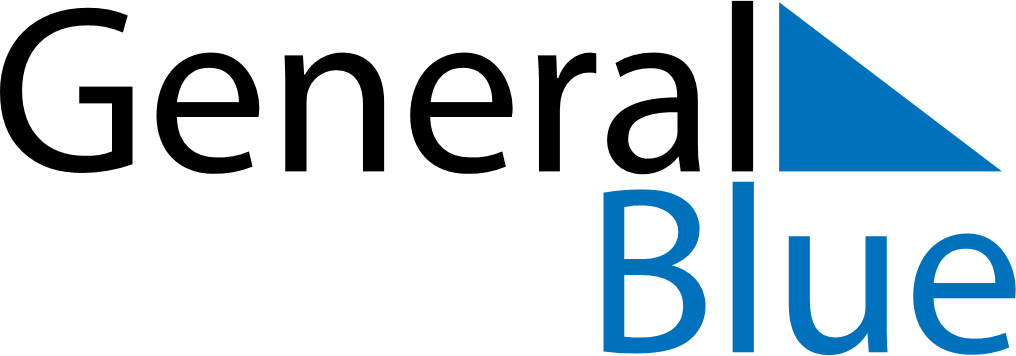 Weekly Meal Tracker December 25, 2022 - December 31, 2022Weekly Meal Tracker December 25, 2022 - December 31, 2022Weekly Meal Tracker December 25, 2022 - December 31, 2022Weekly Meal Tracker December 25, 2022 - December 31, 2022Weekly Meal Tracker December 25, 2022 - December 31, 2022Weekly Meal Tracker December 25, 2022 - December 31, 2022SundayDec 25MondayDec 26MondayDec 26TuesdayDec 27WednesdayDec 28ThursdayDec 29FridayDec 30SaturdayDec 31BreakfastLunchDinner